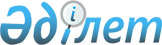 О внесении изменений в решение Келесского районного маслихата от 23 декабря 2022 года № 21-176-VIІ "О районном бюджете на 2023-2025 годы"Решение Келесского районного маслихата Туркестанской области от 12 мая 2023 года № 2-18-VIII
      Келесский районной маслихат РЕШИЛ:
      1. Внести в решение Келесского районного маслихата "О районном бюджете на 2023-2025 годы" от 23 декабря 2022 года № 21-176-VIІ следующие изменения:
      пункт 1 изложить в новой редакции:
      "1. Утвердить районный бюджет Келесского района на 2023-2025 годы согласно приложениям 1, 2, 3 соответственно, в том числе на 2023 год в следующих объемах: 
      1) доходы – 12 711 557 тысяч тенге:
      налоговые поступления – 2 457 684 тысяч тенге;
      неналоговые поступления – 6 216 тысяч тенге;
      поступления от продажи основного капитала – 274 600 тысяч тенге;
      поступления трансфертов – 9 973 057 тысяч тенге;
      2) затраты – 13 146 469 тысяч тенге;
      3) чистое бюджетное кредитование – 300 678 тысяч тенге:
      бюджетные кредиты – 414 000 тысяч тенге;
      погашение бюджетных кредитов – 113 322 тысяч тенге;
      4) сальдо по операциям с финансовыми активами – 0;
      приобретение финансовых активов – 0;
      поступления от продажи финансовых активов государства – 0;
      5) дефицит (профицит) бюджета – -735 590 тысяч тенге;
      6) финансирование дефицита (использование профицита) бюджета – 735 590 тысяч тенге:
      поступление займов – 414 000 тысяч тенге ; 
      погашение займов – 113 322 тысяч тенге; 
      используемые остатки бюджетных средств – 434 912 тысяч тенге.".
      2. приложение 1 к указанному решению изложить в новой редакции согласно приложению к настоящему решению.
      3. Настоящее решение вводится в действие с 1 января 2023 года. Районный бюджет на 2023 год
					© 2012. РГП на ПХВ «Институт законодательства и правовой информации Республики Казахстан» Министерства юстиции Республики Казахстан
				
      Председатель районного маслихата

Н.Шаулиев
Приложение 1 к решению
Келесского районного
маслихата от 12 мая
2023 года № 2-18-VIIIПриложение 1 к решению
Келесского районного
маслихата от 23 декабря
2022 года № 21-176-VII
Категория
Категория
Категория
Категория
Категория
сумма, тысяч тенге
Класс
Класс
Класс
Класс
сумма, тысяч тенге
Подкласс
Подкласс
Подкласс
сумма, тысяч тенге
Наименование
Наименование
сумма, тысяч тенге
1. Доходы
1. Доходы
12 711 557
1
Налоговые поступления
Налоговые поступления
2 457 684
01
Подоходный налог
Подоходный налог
1 172 108
1
Корпоративный подоходный налог
Корпоративный подоходный налог
31 854
2
Индивидуальный подоходный налог
Индивидуальный подоходный налог
1 140 254
03
Социальный налог
Социальный налог
894 192
1
Социальный налог
Социальный налог
894 192
04
Hалоги на собственность
Hалоги на собственность
240 679
1
Hалоги на имущество
Hалоги на имущество
238 479
5
Единый земельный налог
Единый земельный налог
2 200
05
Внутренние налоги на товары, работы и услуги
Внутренние налоги на товары, работы и услуги
22 370
2
Акцизы
Акцизы
13 496
3
Поступления за использование природных и других ресурсов
Поступления за использование природных и других ресурсов
2 284
4
Сборы за ведение предпринимательской и профессиональной деятельности
Сборы за ведение предпринимательской и профессиональной деятельности
6 590
08
Обязательные платежи, взимаемые за совершение юридически значимых действий и (или) выдачу документов уполномоченными на то государственными органами или должностными лицами
Обязательные платежи, взимаемые за совершение юридически значимых действий и (или) выдачу документов уполномоченными на то государственными органами или должностными лицами
128 335
1
Государственная пошлина
Государственная пошлина
128 335
2
Неналоговые поступления
Неналоговые поступления
6 216
01
Доходы от государственной собственности
Доходы от государственной собственности
646
5
Доходы от аренды имущества, находящегося в государственной собственности
Доходы от аренды имущества, находящегося в государственной собственности
639
7
Вознаграждения по кредитам, выданным из государственного бюджета
Вознаграждения по кредитам, выданным из государственного бюджета
7
04
Штрафы, пени, санкции, взыскания, налагаемые государственными учреждениями, финансируемыми из государственного бюджета, а также содержащимися и финансируемыми из бюджета (сметы расходов) Национального Банка Республики Казахстан
Штрафы, пени, санкции, взыскания, налагаемые государственными учреждениями, финансируемыми из государственного бюджета, а также содержащимися и финансируемыми из бюджета (сметы расходов) Национального Банка Республики Казахстан
475
1
Штрафы, пени, санкции, взыскания, налагаемые государственными учреждениями, финансируемыми из государственного бюджета, а также содержащимися и финансируемыми из бюджета (сметы расходов) Национального Банка Республики Казахстан, за исключением поступлений от организаций нефтяного сектора и в Фонд компенсации потерпевшим
Штрафы, пени, санкции, взыскания, налагаемые государственными учреждениями, финансируемыми из государственного бюджета, а также содержащимися и финансируемыми из бюджета (сметы расходов) Национального Банка Республики Казахстан, за исключением поступлений от организаций нефтяного сектора и в Фонд компенсации потерпевшим
475
06
Прочие неналоговые поступления
Прочие неналоговые поступления
5 095
1
Прочие неналоговые поступления
Прочие неналоговые поступления
5 095
3
Поступления от продажи основного капитала
Поступления от продажи основного капитала
274 600
03
Продажа земли и нематериальных активов
Продажа земли и нематериальных активов
274 600
1
Продажа земли
Продажа земли
274 600
4
Поступления трансфертов 
Поступления трансфертов 
9 973 057
01
Трансферты из нижестоящих органов государственного управления
Трансферты из нижестоящих органов государственного управления
68 022
3
Трансферты из бюджетов городов районного значения, сел, поселков, сельских округов
Трансферты из бюджетов городов районного значения, сел, поселков, сельских округов
68 022
02
Трансферты из вышестоящих органов государственного управления
Трансферты из вышестоящих органов государственного управления
9 905 035
2
Трансферты из областного бюджета
Трансферты из областного бюджета
9 905 035
Функциональная группа
Функциональная группа
Функциональная группа
Функциональная группа
Функциональная группа
сумма, тысяч тенге
Функциональная подгруппа
Функциональная подгруппа
Функциональная подгруппа
Функциональная подгруппа
сумма, тысяч тенге
Администратор бюджетных программ
Администратор бюджетных программ
Администратор бюджетных программ
сумма, тысяч тенге
Программа
Программа
сумма, тысяч тенге
Наименование
сумма, тысяч тенге
2. Затраты
13 146 469
01
Государственные услуги общего характера
878 870
1
Представительные, исполнительные и другие органы, выполняющие общие функции государственного управления
238 171
112
Аппарат маслихата района (города областного значения)
45 405
001
Услуги по обеспечению деятельности маслихата района (города областного значения)
44 735
003
Капитальные расходы государственного органа 
670
122
Аппарат акима района (города областного значения)
192 766
001
Услуги по обеспечению деятельности акима района (города областного значения)
190 226
003
Капитальные расходы государственного органа
2 540
2
Финансовая деятельность
2 786
459
Отдел экономики и финансов района (города областного значения)
2 786
003
Проведение оценки имущества в целях налогообложения
2 000
010
Приватизация, управление коммунальным имуществом, постприватизационная деятельность и регулирование споров, связанных с этим
786
9
Прочие государственные услуги общего характера
637 913
454
Отдел предпринимательства и сельского хозяйства района (города областного значения)
48 792
001
Услуги по реализации государственной политики на местном уровне в области развития предпринимательства и сельского хозяйства
48 764
007
 Капитальные расходы государственного органа 
28
458
Отдел жилищно-коммунального хозяйства, пассажирского транспорта и автомобильных дорог района (города областного значения)
331 750
001
 Услуги по реализации государственной политики на местном уровне в области жилищно-коммунального хозяйства, пассажирского транспорта и автомобильных дорог
124 987
113
Целевые текущие трансферты нижестоящим бюджетам
181 318
067
Капитальные расходы подведомственных государственных учреждений и организаций
25 445
459
Отдел экономики и финансов района (города областного значения)
132 371
001
Услуги по реализации государственной политики в области формирования и развития экономической политики, государственного планирования, исполнения бюджета и управления коммунальной собственностью района (города областного значения)
51 366
015
 Капитальные расходы государственного органа 
2 000
113
Целевые текущие трансферты из местных бюджетов
79 005
472
Отдел строительства, архитектуры и градостроительства района (города областного значения)
125 000
040
Развитие объектов государственных органов
125 000
02
Оборона
58 678
1
Военные нужды
22 384
122
Аппарат акима района (города областного значения)
22 384
005
Мероприятия в рамках исполнения всеобщей воинской обязанности
22 384
2
Организация работы по чрезвычайным ситуациям
36 294
122
Аппарат акима района (города областного значения)
36 294
006
Предупреждение и ликвидация чрезвычайных ситуаций масштаба района (города областного значения)
35 294
007
Мероприятия по профилактике и тушению степных пожаров районного (городского) масштаба, а также пожаров в населенных пунктах, в которых не созданы органы государственной противопожарной службы
1 000
03
Общественный порядок, безопасность, правовая, судебная, уголовно-исполнительная деятельность
41 120
9
Прочие услуги в области общественного порядка и безопасности
41 120
458
Отдел жилищно-коммунального хозяйства, пассажирского транспорта и автомобильных дорог района (города областного значения)
41 120
021
Обеспечение безопасности дорожного движения в населенных пунктах
41 120
06
Социальная помощь и социальное обеспечение
4 643 898
1
Социальное обеспечение
893 823
451
Отдел занятости и социальных программ района (города областного значения)
893 823
005
Государственная адресная социальная помощь
893 823
2
Социальная помощь
3 666 794
451
Отдел занятости и социальных программ района (города областного значения)
3 666 794
002
Программа занятости
2 596 292
015
Территориальные центры социального обслуживания пенсионеров и инвалидов
135 177
006
Оказание жилищной помощи 
8 585
007
Социальная помощь отдельным категориям нуждающихся граждан по решениям местных представительных органов
133 947
010
Материальное обеспечение детей-инвалидов, воспитывающихся и обучающихся на дому
15 210
014
Оказание социальной помощи нуждающимся гражданам на дому
245 016
017
Обеспечение нуждающихся инвалидов обязательными гигиеническими средствами и предоставление услуг специалистами жестового языка, индивидуальными помощниками в соответствии с индивидуальной программой реабилитации инвалида
370 365
023
Обеспечение деятельности центров занятости населения
162 202
9
Прочие услуги в области социальной помощи и социального обеспечения
83 281
451
Отдел занятости и социальных программ района (города областного значения)
83 281
001
Услуги по реализации государственной политики на местном уровне в области обеспечения занятости и реализации социальных программ для населения
67 587
021
Капитальные расходы государственного органа 
9 850
067
Капитальные расходы подведомственных государственных учреждений и организаций
5 844
7
Жилищно-коммунальное хозяйство
1 839 516
1
Жилищное хозяйство
27 000
463
Отдел земельных отношений района (города областного значения)
20 000
016
Изъятие земельных участков для государственных нужд
20 000
472
Отдел строительства, архитектуры и градостроительства района (города областного значения) 
7 000
003
Проектирование и (или) строительство, реконструкция жилья коммунального жилищного фонда
7 000
2
Коммунальное хозяйство
973 362
458
Отдел жилищно-коммунального хозяйства, пассажирского транспорта и автомобильных дорог района (города областного значения)
973 362
028
Развитие коммунального хозяйства
67 815
058
Развитие системы водоснабжения и водоотведения в сельских населенных пунктах
905 547
3
Благоустройство населенных пунктов
839 154
458
Отдел жилищно-коммунального хозяйства, пассажирского транспорта и автомобильных дорог района (города областного значения)
839 154
016
Обеспечение санитарии населенных пунктов
90 000
018
Благоустройство и озеленение населенных пунктов
749 154
8
Культура, спорт, туризм и информационное пространство
1 215 775
1
Деятельность в области культуры
455 099
472
Отдел строительства, архитектуры и градостроительства района (города областного значения) 
15 000
011
Развитие объектов культуры
15 000
819
Отдел внутренней политики, культуры, развития языков и спорта района (города областного значения)
440 099
009
Поддержка культурно-досуговой работы
440 099
2
Спорт
277 256
472
Отдел строительства, архитектуры и градостроительства района (города областного значения) 
100 000
008
Развитие объектов спорта
100 000
819
Отдел внутренней политики, культуры, развития языков и спорта района (города областного значения)
177 256
006
Подготовка членов сборных команд района (города областного значения) по различным видам спорта и их участие в областных спортивных соревнованиях
167 256
014
Проведение спортивных соревнований на районном (города областного значения) уровне
8 000
015
Подготовка и участие членов сборных команд района (города областного значения) по различным видам спорта на областных спортивных соревнованиях
2 000
3
Информационное пространство
270 140
819
Отдел внутренней политики, культуры, развития языков и спорта района (города областного значения)
270 140
005
Услуги по проведению государственной информационной политики
49 000
007
Функционирование районных (городских) библиотек
188 511
008
Развитие государственного языка и других языков народа Казахстана
32 629
9
Прочие услуги по организации культуры, спорта, туризма и информационного пространства
213 280
819
Отдел внутренней политики, культуры, развития языков и спорта района (города областного значения)
213 280
001
Услуги по реализации государственной политики на местном уровне в области внутренней политики, культуры, развития языков и спорта
57 151
003
Капитальные расходы государственного органа 
142
004
Реализация мероприятий в сфере молодежной политики
126 639
032
Капитальные расходы подведомственных государственных учреждений и организаций
29 348
9
Топливно-энергетический комплекс и недропользование
188 872
1
Топливо и энергетика
153 872
458
Отдел жилищно-коммунального хозяйства, пассажирского транспорта и автомобильных дорог района (города областного значения)
153 872
019
Развитие теплоэнергетической системы
153 872
9
Прочие услуги в области топливно-энергетического комплекса и недропользования
35 000
458
Отдел жилищно-коммунального хозяйства, пассажирского транспорта и автомобильных дорог района (города областного значения)
35 000
036
Развитие газотранспортной системы
35 000
10
Сельское, водное, лесное, рыбное хозяйство, особо охраняемые природные территории, охрана окружающей среды и животного мира, земельные отношения
126 194
6
Земельные отношения
42 262
463
Отдел земельных отношений района (города областного значения)
42 262
001
Услуги по реализации государственной политики в области регулирования земельных отношений на территории района (города областного значения)
42 142
007
Капитальные расходы государственного органа 
120
9
Прочие услуги в области сельского, водного, лесного, рыбного хозяйства, охраны окружающей среды и земельных отношений
83 932
459
Отдел экономики и финансов района (города областного значения)
83 932
099
Реализация мер по оказанию социальной поддержки специалистов
83 932
11
Промышленность, архитектурная, градостроительная и строительная деятельность
74 519
2
Архитектурная, градостроительная и строительная деятельность
74 519
472
Отдел строительства, архитектуры и градостроительства района (города областного значения) 
74 519
001
Услуги по реализации государственной политики в области строительства, архитектуры и градостроительства на местном уровне
30 010
013
Разработка схем градостроительного развития территории района, генеральных планов городов районного (областного) значения, поселков и иных сельских населенных пунктов
43 759
015
Капитальные расходы государственного органа 
750
12
Транспорт и коммуникации
1 072 886
1
Автомобильный транспорт
1 042 886
458
Отдел жилищно-коммунального хозяйства, пассажирского транспорта и автомобильных дорог района (города областного значения)
1 042 886
023
Обеспечение функционирования автомобильных дорог
477 324
045
Капитальный и средний ремонт автомобильных дорог районного значения и улиц населенных пунктов
565 562
9
Прочие услуги в области транспорта и коммуникаций
30 000
458
Отдел жилищно-коммунального хозяйства, пассажирского транспорта и автомобильных дорог района (города областного значения)
30 000
037
Субсидирование пассажирских перевозок по социально значимым городским (сельским), пригородным и внутрирайонным сообщениям
30 000
13
Прочие
2 200 114
9
Прочие
2 200 114
458
Отдел жилищно-коммунального хозяйства, пассажирского транспорта и автомобильных дорог района (города областного значения)
1 144 676
062
Реализация мероприятий по социальной и инженерной инфраструктуре в сельских населенных пунктах в рамках проекта "Ауыл-Ел бесігі"
652 266
064
Развитие социальной и инженерной инфраструктуры в сельских населенных пунктах в рамках проекта "Ауыл-Ел бесігі"
492 410
459
Отдел экономики и финансов района (города областного значения)
47 987
012
Резерв местного исполнительного органа района (города областного значения) 
47 987
472
Отдел строительства, архитектуры и градостроительства района (города областного значения) 
1 007 451
079
Развитие социальной и инженерной инфраструктуры в сельских населенных пунктах в рамках проекта " Ауыл-Ел бесігі
1 007 451
14
Обслуживание долга
150
1
Обслуживание долга
150
459
Отдел экономики и финансов района (города областного значения)
150
021
Обслуживание долга местных исполнительных органов по выплате вознаграждений и иных платежей по займам из областного бюджета
150
15
Трансферты
805 877
1
Трансферты
805 877
459
Отдел экономики и финансов района (города областного значения)
805 877
006
Возврат неиспользованных (недоиспользованных) целевых трансфертов
58
038
Субвенции
512 043
054
Возврат сумм неиспользованных (недоиспользованных) целевых трансфертов, выделенных из республиканского бюджета за счет целевого трансферта из Национального фонда Республики Казахстан
293 776
3. Чистое бюджетное кредитование
300 678
Бюджетные кредиты 
414 000
10
Сельское, водное, лесное, рыбное хозяйство, особо охраняемые природные территории, охрана окружающей среды и животного мира, земельные отношения
414 000
9
Прочие услуги в области сельского, водного, лесного, рыбного хозяйства, охраны окружающей среды и земельных отношений
414 000
459
Отдел экономики и финансов района (города областного значения)
414 000
018
Бюджетные кредиты для реализации мер социальной поддержки специалистов
414 000
Категория
Категория
Категория
Категория
Категория
сумма, тысяч тенге
Класс
Класс
Класс
Класс
сумма, тысяч тенге
Подкласс
Подкласс
Подкласс
сумма, тысяч тенге
Наименование
сумма, тысяч тенге
5
Погашение бюджетных кредитов
113 322
01
Погашение бюджетных кредитов
113 322
1
Погашение бюджетных кредитов, выданных из государственного бюджета
113 322
4. Сальдо по операциям с финансовыми активами
0
приобретение финансовых активов
0
поступления от продажи финансовых активов государства
0
5. Дефицит (профицит) бюджета
-735 590
6. Финансирование дефицита (использование профицита) бюджета
735 590
Категория
Категория
Категория
Категория
Категория
сумма, тысяч тенге
Класс
Класс
Класс
Класс
сумма, тысяч тенге
Подкласс
Подкласс
Подкласс
сумма, тысяч тенге
Наименование
сумма, тысяч тенге
7
Поступления займов
414 000
01
Внутренние государственные займы
414 000
2
Договоры займа
414 000
03
Займы, получаемые местным исполнительным органом района (города областного значения)
414 000
16
Погашение займов
113 322
1
Погашение займов
113 322
459
Отдел экономики и финансов района (города областного значения)
113 322
005
Погашение долга местного исполнительного органа перед вышестоящим бюджетом
113 322
Категория
Категория
Категория
Категория
Категория
сумма, тысяч тенге
Класс
Класс
Класс
Класс
сумма, тысяч тенге
Подкласс
Подкласс
Подкласс
сумма, тысяч тенге
Наименование
сумма, тысяч тенге
8
Используемые остатки бюджетных средств
434 912
01
Остатки бюджетных средств
434 912
1
Свободные остатки бюджетных средств
434 912